CARTA DE PATROCINIOSEÑORESCONCURSO DELIBERAPRESENTEEn el marco del Torneo Delibera 2019, organizado por la Biblioteca del Congreso Nacional de Chile, yo Iván Flores, mediante el presente documento manifiesto patrocinio y adhesión a la iniciativa de ley juvenil titulada “Reforma Educacional: incluyendo la construcción de ambientes educativos", presentada por el Equipo Delibera “Educadores”, conformado por tres estudiantes de Cuarto Medio H y una estudiante de Tercero Medio A, del Liceo Abate Molina de Talca, Región del Maule.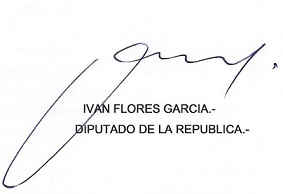 28 mayo 2019